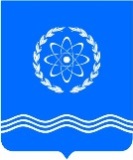 				ОБНИНСКОЕ  ГОРОДСКОЕ  СОБРАНИЕГОРОДСКОГО ОКРУГА «ГОРОД ОБНИНСК»П Р О Т О К О Л  № 02г. Обнинск 									от 29 сентября 2020 годаПредседательствующий: Артемьев Г.Ю. –   Глава городского самоуправления,							Председатель городского Собрания.Присутствовали:Отсутствовали депутаты городского Собрания:Галкин И.А.; Ярзуткин В.В.Приглашены:Абрамов Ю.А. –  заместитель прокурора города, советник юстиции;Башкатова К.С. – исполняющий обязанности главы Администрации города;Помещикова С.А. –  начальник правового Управления Администрации города;Попова Т.С. – заместитель главы Администрации города по социальным вопросам;Разина И.С. – заместитель председателя Контрольно-счетной палаты;Раудуве И.В. – начальник Управления городского хозяйства Администрации города.Представители средств массовой информации.ПроектПОВЕСТКА ДНЯ:О  заместителе  Председателя городского СобранияАртемьев Г.Ю. – Глава городского самоуправления,Председатель городского  Собрания  Об избрании заместителя  Председателя городского СобранияАртемьев Г.Ю. – Глава городского самоуправления,Председатель городского  Собрания  О количестве и названиях комитетов городского СобранияАртемьев Г.Ю. – Глава городского самоуправления,Председатель городского  Собрания  Об утверждении председателей комитетов городского Собрания Артемьев Г.Ю. – Глава городского самоуправления,Председатель городского  Собрания  Об утверждении  персонального состава комитетов  городского СобранияАртемьев Г.Ю. – Глава городского самоуправления,Председатель городского  Собрания  Об утверждении заместителей председателей комитетов городского СобранияАртемьев Г.Ю. – Глава городского самоуправления,Председатель городского  Собрания  Об объявлении конкурса на замещение вакантной должности главы Администрации (исполнительно-распорядительного органа) городского округа «Город Обнинск»Артемьев Г.Ю. – Глава городского самоуправления,Председатель городского  Собрания  Об установлении Главе городского самоуправления, Председателю городского Собрания денежного содержания при исполнении полномочий на постоянной основе – заместитель Председателя городского  Собрания  Разное: О формировании комиссий городского СобранияАРТЕМЬЕВ Г.Ю. открыл заседание городского Собрания и поприветствовал всех присутствующих. Предложил принять повестку дня за основу. Поставил это предложение на голосование.ГОЛОСОВАЛИ: «за» - 27 «против» - 0, «воздержались» - 0.АРТЕМЬЕВ Г.Ю. спросил, есть ли дополнения  и предложения в повестку дня.АРТЕМЬЕВ Г.Ю. предложил в повестке дня заседания городского Собрания поменять местами вопрос 5 «Об утверждении  персонального состава комитетов  городского Собрания» и вопрос  4 «Об утверждении председателей комитетов городского Собрания», т.к. председателей комитетов необходимо выбирать из персонального состава комитетов.Поставил данное предложение на голосование.ГОЛОСОВАЛИ: «за» - 27, «против» - 0, «воздержались» - 0.Предложил проголосовать за повестку дня в целом.ГОЛОСОВАЛИ: «за» - 27, «против» - 0, «воздержались» - 0.ПОВЕСТКА ДНЯ:О  заместителе  Председателя городского СобранияАртемьев Г.Ю. – Глава городского самоуправления,Председатель городского  Собрания  Об избрании заместителя  Председателя городского СобранияАртемьев Г.Ю. – Глава городского самоуправления,Председатель городского  Собрания  О количестве и названиях комитетов городского СобранияАртемьев Г.Ю. – Глава городского самоуправления,Председатель городского  Собрания   Об утверждении  персонального состава комитетов  городского СобранияАртемьев Г.Ю. – Глава городского самоуправления,Председатель городского  Собрания  Об утверждении председателей комитетов городского Собрания Артемьев Г.Ю. – Глава городского самоуправления,Председатель городского  СобранияОб утверждении заместителей председателей комитетов городского СобранияАртемьев Г.Ю. – Глава городского самоуправления,Председатель городского  Собрания  Об объявлении конкурса на замещение вакантной должности главы Администрации (исполнительно-распорядительного органа) городского округа «Город Обнинск»Артемьев Г.Ю. – Глава городского самоуправления,Председатель городского  Собрания  Об установлении Главе городского самоуправления, Председателю городского Собрания денежного содержания при исполнении полномочий на постоянной основе – заместитель Председателя городского  Собрания  Разное: О формировании комиссий городского Собрания1.СЛУШАЛИ: АРТЕМЬЕВА Г.Ю. по первому вопросу повестки заседания городского Собрания «О  заместителе  Председателя городского Собрания».АРТЕМЬЕВ Г.Ю. предложил избрать одного заместителя Председателя городского Собрания на непостоянной основе. АРТЕМЬЕВ Г.Ю. спросил, есть ли другие предложения?Предложений не поступило. Поставил проект решения на голосование.ГОЛОСОВАЛИ: «за» - 27, «против» - 0, «воздержались» - 0.Решение № 01-02 принято и прилагается.АРТЕМЬЕВ Г.Ю. сообщил, что прежде чем перейти к рассмотрению второго и последующих вопросов, которые касаются персонального голосования, предложил по персональным вопросам  голосовать открыто.Поставил предложение на голосование.ГОЛОСОВАЛИ: «за» - 26, «против» - 1, «воздержались» - 0.2.СЛУШАЛИ: АРТЕМЬЕВА Г.Ю. по второму вопросу повестки заседания городского Собрания «Об избрании заместителя  Председателя городского Собрания».АРТЕМЬЕВ Г.Ю. предложил рассмотреть на должность заместителя Председателя городского Собрания кандидатуру депутата городского Собрания – Светлакова Владимира Борисовича. Добавил, что Владимир Борисович является опытным политиком. Он был помощником мэра по социальным вопросам,  последние два созыва в городском Собрании возглавлял комитет по социальной политике. Также возглавлял ветеранскую организацию и являлся заместителем Председателя областного Совета Ветеранов.АРТЕМЬЕВ Г.Ю. спросил, есть ли другие предложения?Предложений не поступило. Поставил проект решения на голосование.ГОЛОСОВАЛИ: «за» - 27, «против» - 0, «воздержались» - 0.Решение № 02-02 принято и прилагается.3. СЛУШАЛИ: АРТЕМЬЕВА Г.Ю. по третьему вопросу повестки заседания городского Собрания «О количестве и названиях комитетов городского Собрания».АРТЕМЬЕВ Г.Ю. предложил утвердить следующие комитеты Обнинского городского Собрания: комитет по законодательству и местному самоуправлению; комитет по бюджету, финансам и налогам; комитет по экономической политике; комитет по социальной политике и комитет по жилищно-коммунальным услугам.АРТЕМЬЕВ Г.Ю. спросил, есть ли другие предложения?Предложений не поступило. Поставил проект решения на голосование.ГОЛОСОВАЛИ: «за» - 27, «против» - 0, «воздержались» - 0.Решение № 03-02 принято и прилагается.4. СЛУШАЛИ: АРТЕМЬЕВА Г.Ю. по четвертому вопросу повестки заседания городского Собрания «Об утверждении  персонального состава комитетов  городского Собрания».АРТЕМЬЕВ Г.Ю. доложил, что персональный состав комитетов городского Собрания сформирован в соответствии с заявлениями депутатов. В проекте решения составы комитетов отображены.   Предложил утвердить персональный состав комитетов.АРТЕМЬЕВ Г.Ю. спросил, есть ли другие предложения?Предложений не поступило. Поставил проект решения на голосование.ГОЛОСОВАЛИ: «за» - 27, «против» - 0, «воздержались» - 0.Решение № 04-02 принято и прилагается.5. СЛУШАЛИ: АРТЕМЬЕВА Г.Ю. по пятому вопросу повестки заседания городского Собрания «Об утверждении председателей комитетов городского Собрания».АРТЕМЬЕВ Г.Ю. сообщил, что комитет по законодательству и местному самоуправлению предложено возглавить депутату городского Собрания Нарукову Вячеславу Владимировичу. АРТЕМЬЕВ Г.Ю. спросил, есть ли другие предложения? Есть ли вопросы?Предложений и вопросов не поступило. Предложил депутатам проголосовать за данную кандидатуру.ГОЛОСОВАЛИ: «за» - 27, «против» - 0, «воздержались» - 0.АРТЕМЬЕВ Г.Ю. сообщил, что комитет по бюджету, финансам и налогам предложено возглавить депутату городского Собрания Пахоменко Константину Валентиновичу.АРТЕМЬЕВ Г.Ю. спросил, есть ли другие предложения? Вопросы?Предложений и вопросов не поступило. Предложил депутатам проголосовать за данную кандидатуру.ГОЛОСОВАЛИ: «за» - 27, «против» - 0, «воздержались» - 0.АРТЕМЬЕВ Г.Ю. сообщил, что комитет по экономической политике предложено возглавить депутату городского Собрания Березнеру Льву Александровичу.АРТЕМЬЕВ Г.Ю. спросил, есть ли другие предложения? Вопросы?Предложений и вопросов не поступило. Предложил депутатам проголосовать за данную кандидатуру.ГОЛОСОВАЛИ: «за» - 27, «против» - 0, «воздержались» - 0.АРТЕМЬЕВ Г.Ю. сообщил, что комитет по социальной политике предложено возглавить депутату городского Собрания Зыкову Андрею Александровичу.АРТЕМЬЕВ Г.Ю. спросил, есть ли другие предложения? Вопросы?Предложений и вопросов не поступило. Предложил депутатам проголосовать за данную кандидатуру.ГОЛОСОВАЛИ: «за» - 27, «против» - 0, «воздержались» - 0.АРТЕМЬЕВ Г.Ю. сообщил, что комитет жилищно-коммунальным услугам предложено возглавить депутату городского Собрания Анциферову Роману Георгиевичу.АРТЕМЬЕВ Г.Ю. спросил, есть ли другие предложения? Вопросы?Предложений и вопросов не поступило. Предложил депутатам проголосовать за данную кандидатуру.ГОЛОСОВАЛИ: «за» - 26, «против» - 0, «воздержались» - 1.АРТЕМЬЕВ Г.Ю. подвел итог о том, что в результате голосования утверждены представленные кандидатуры на должности председателей комитетов городского Собрания.Решение № 05-02 принято и прилагается.6. СЛУШАЛИ: АРТЕМЬЕВА Г.Ю. по шестому вопросу повестки заседания городского Собрания «Об утверждении заместителей председателей комитетов городского Собрания».АРТЕМЬЕВ Г.Ю. доложил, что председатели комитетов городского Собрания утверждены, теперь необходимо утвердить заместителей председателей комитетов. Для внесения предложений по кандидатурам на должности заместителей председателей комитетов предоставил слово председателям комитетов.НАРУКОВ В.В. предложил утвердить заместителем комитета по законодательству и местному самоуправлению депутата городского Собрания Гурова Зиновия Рудопьяновича. Зиновий Рудопьянович, который в седьмом созыве уже занимал должность заместителя председателя комитета, провел достаточное количество заседаний комитета, также принимал активное участие в работе комиссий городского Собрания.АРТЕМЬЕВ Г.Ю. спросил, есть ли другие предложения?Предложений не поступило. Предложил депутатам проголосовать за данную кандидатуру.ГОЛОСОВАЛИ: «за» - 27, «против» - 0, «воздержались» - 0.ПАХОМЕНКО К.В. предложил утвердить заместителем комитета по бюджету, финансам и налогам  депутата городского Собрания Гришина Николая Александровича. Николай Александрович имеет профильное финансовое образование, возглавлял в городе крупную финансовую организацию, имеет опыт в финансовом управлении.АРТЕМЬЕВ Г.Ю. спросил, есть ли другие предложения?Предложений не поступило. Предложил депутатам проголосовать за данную кандидатуру.ГОЛОСОВАЛИ: «за» - 26, «против» - 0, «воздержались» - 1.БЕРЕЗНЕР Л.А. предложил утвердить заместителем комитета по экономической политике депутата городского Собрания  Фрая Юрия Владимировича. Юрий Владимирович уже два созыва подряд является заместителем председателя комитета по экономической политике, он всегда владеет полной информацией и в любой момент может заменить председателя комитета.АРТЕМЬЕВ Г.Ю. спросил, есть ли другие предложения?Предложений не поступило. Предложил депутатам проголосовать за данную кандидатуру.ГОЛОСОВАЛИ: «за» - 27, «против» - 0, «воздержались» - 0.ЗЫКОВ А.А. предложил утвердить заместителем комитета по социальной политике депутата городского Собрания  Хоменко Марину Алексеевну. Марина Алексеевна достаточно опытный депутат, в седьмом созыве была заместителем председателя комитета по социальной политике. Также она является социальным работником с большим педагогическим стажем. АРТЕМЬЕВ Г.Ю. спросил, есть ли другие предложения?Предложений не поступило. Предложил депутатам проголосовать за данную кандидатуру.ГОЛОСОВАЛИ: «за» - 27, «против» - 0, «воздержались» - 0.АНЦИФЕРОВ Р.Г. предложил утвердить заместителем комитета по жилищно-коммунальным услугам депутата городского Собрания  Шатухина Анатолия Ефимовича. Анатолий Ефимович хорошо известен своей активной работой  в области благоустройства города, в седьмом созыве он был заместителем председателя комитета и работал в ряде комиссий Администрации города.АРТЕМЬЕВ Г.Ю. спросил, есть ли другие предложения?Предложений не поступило. Предложил депутатам проголосовать за данную кандидатуру.ГОЛОСОВАЛИ: «за» - 27, «против» - 0, «воздержались» - 0.АРТЕМЬЕВ Г.Ю. подвел итог о том, что за все кандидатуры утверждены на должность заместителя председателя комитета.Решение № 06-02 принято и прилагается.7. СЛУШАЛИ: АРТЕМЬЕВА Г.Ю. по седьмому вопросу повестки заседания городского Собрания «Об объявлении конкурса на замещение вакантной должности главы Администрации (исполнительно-распорядительного органа) городского округа «Город Обнинск».АРТЕМЬЕВ Г.Ю. доложил, что в соответствии с проектом решения необходимо объявить конкурс на замещение вакантной должности главы Администрации города, утвердить дату и время конкурса, утвердить состав конкурсной комиссии и опубликовать это решение.Озвучил, что в состав конкурсной комиссии войдут: Глава городского самоуправления, он же и будет председателем конкурсной комиссии, секретарем конкурсной комиссии рекомендуется утвердить председателя комитета по законодательству и местному самоуправлению. Также в состав комиссии, по согласованию, войдет представитель от Контрольно-счетной палаты и от Городского научно-технического совета. Администрацию города в составе комиссии будут представлять начальник отдела кадровой политики и начальник правового управления Администрации города. Шесть членов конкурсной комиссии будут предложены Губернатором Калужской области.Добавил, что конкурс на замещение должности главы Администрации состоится 23 октября 2020 года в 12.00 часов в кабинете 401 Администрации города Обнинска. Документы на конкурс необходимо подать в срок по 21 октября 2020 года в кабинет 407 Администрации города Обнинска (приемная Обнинского городского Собрания) с 09.00 до 16.00 по рабочим дням.Все поданные документы будут проверены на соответствие требованиям конкурсной документации, и на следующем заседании депутаты должны будут избрать главу Администрации города Обнинска.АРТЕМЬЕВ Г.Ю. спросил, есть ли другие предложения?Предложений не поступило. Поставил проект решения на голосование.ГОЛОСОВАЛИ: «за» - 27, «против» - 0, «воздержались» - 0.Решение № 07-02 принято и прилагается.8. СЛУШАЛИ: заместителя председателя городского Собрания СВЕТЛАКОВА В.Б. по восьмому вопросу повестки заседания городского Собрания «Об установлении Главе городского самоуправления, Председателю городского Собрания денежного содержания при исполнении полномочий на постоянной основе».СВЕТЛАКОВ В.Б. доложил, что в нынешнем 8 созыве Глава городского самоуправления, Председатель городского Собрания избран на постоянной основе, и ему полагается денежное содержание при исполнении его полномочий. Представленный проект решения разработан в соответствии с Положением «О системе оплаты труда и порядке применения поощрений работникам органов местного самоуправления муниципального образования «Город Обнинск». СВЕТЛАКОВ В.Б. спросил, есть ли другие предложения?Предложений не поступило. Поставил проект решения на голосование.ГОЛОСОВАЛИ: «за» - 27, «против» - 0, «воздержались» - 0.Решение № 08-02 принято и прилагается.Разное:АРТЕМЬЕВ Г.Ю. сообщил, что в разделе «Разное» имеется вопрос «О формировании комиссий городского Собрания». В Обнинском городском Собрании 7 созыва действовали различные комиссии.Предложил депутатам городского Собрания восьмого созыва ознакомиться со списком комиссий и определиться по участию в работе этих комиссий, а также подумать о необходимости  создания новых.В нынешнем созыве необходимо избрать и утвердить состав таких комиссий:- Экспертный совет по выявлению коррупциогенных факторов в проектах нормативных правовых актов. В Экспертный Совет необходимо делегировать  5 депутатов;- комиссия по соблюдению служебного поведения лиц, замещающих муниципальные должности. В состав комиссии входят председатель комиссии, его заместитель, секретарь и члены комиссии. Комиссия состоит из депутатов городского Собрания, управляющего делами городского Собрания, начальниак юридического отдела городского Собрания;- комиссия по контролю и депутатской этике, в комиссию необходимо делегировать  5 депутатов. Это комиссии, которые необходимо обязательно иметь в городском  Собрании.Другие комиссии, которые работали в 7 созыве представительного органа:- комиссия по физической культуре и спорту, в комиссию необходимо делегировать  7 депутатов;- комиссия по культуре, молодежной политике и туризму, в комиссию необходимо делегировать  7 депутатов.Добавил, что есть ряд предложений по созданию других комиссий, которые включали бы в себя депутатов, входящих в разные комитеты.Отметил, что работа в комитетах и комиссиях должна быть построена так, чтобы депутат взаимодействовал с жителями и контролировал исполнение наказов избирателей.АРТЕМЬЕВ Г.Ю. объявил о закрытии заседания.Глава городского самоуправления,Председатель городского Собрания 						Г.Ю. Артемьев2 – в дело1 – прокуратура1 – Администрация городаАнциферов Р.Г.;Березнер Л.А.;Бородин А.В.;Гришин Н.А.;Гуров З.Р.;Давыдова Ж..В.;Журавлев М.В.;Заеленков Д.Н.;Зыков А.А.;Корнилова Е.И.;Косинская А.Б.;Краско С.П.;Макаров В.О.;Наруков В.В.;Нечитайло А.Ю.;Пахоменко К.В.;Самбуров Д.АСветлаков В.Б.;Сергеева Л.А.;Урожаев П.В.;Фрай Ю.В.;Халецкий Е.В.;Хоменко М.А.;Цивцивадзе Е.Н.;Черкесов В.Н.;Шатухин А.Е.;